Concours de PrintempsRéponsesQuelques mots de commentaires :Bravo à tous pour vos réponses !La plus stricte égalité de traitement des réponses a été observéeLa correction s’est effectuée jeu par jeu et à chaque occasion en une seule sessionIl est possible néanmoins que l’arbitre n’ait pas saisi toute votre pensée ; merci de ne pas trop lui en vouloir – il fait ce qu’il peut ! –Ceci dit, il est très amusant de concevoir les jeux aussi !AmicalementJL RouxMusique de saisonIl fallait observer les contraintes : pas deux fois le même interprète, respect du sexe, respect du nombre de lettres des prénoms et noms (sans inverser bien sûr.)10 joueurs au maximum de 188.Questions pour un printempsLa question 19 a fait des dégâts (9 bis = Renouveau)Une joueuse au maximum de 200 points. C’est le moment de sortirDe très belles grilles !Il fallait aller à 1441 pour le maximum.5 joueurs au maximum.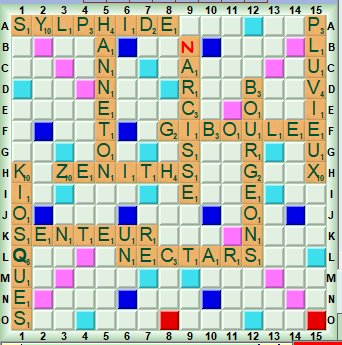 Le temps des fleursJ’ai voulu faire en sorte que les outils informatiques ne soient pas utilisés. D’où des photographies de livres… pas toujours bonnes il est vrai !Malgré tout il y a 3 joueurs au maximum de 200 et 4 autres à 190. Anagrammes2 joueurs au maximum de 180 et puis 7 à 170.Grille de mots croisés (à remplir !)12 joueurs au maximum de 180.Ami, mai et leurs copainsMeilleurs scores de 170 pour 3 joueurs.Sortir ? oui, mais quoi mettre ?Encore de très belles grilles !Vous êtes 6 au maximum de 1367 points.DingbatsL’abricotier a échappé à presque tous les joueurs.2 personnes à 108/120 et 10 à 96 points.QS N°116 bonnes réponses sur 21.QS N°210 bonnes réponses sur 21.QS N°314 bonnes réponses sur 21.QS N°4QS N°5N°TitreNomPrénom1C’est le printempsFerréLéo2Le printempsFugainMichel3C’est si bonMontantYves4Au printemps, de quoi rêvais-tu FerratJean5Les eaux de marsKentStacey6Plaisir d’amourPrintempsYvonne7Le temps des cerisesVaucaireCora8Le temps du muguetLemarqueFrancis9Les lilasBrassensGeorges10Chanson d’avrilBizetGeorges11April in ParisFitzgeraldElla12Paris au mois de maiAznavourCharles13Jardin du mois de maiTrenetCharles14Joli, joli mois de maiBourvil15Paris maiNougaroClaude16Chanson du mois de juinMoustakiGeorgesN°RéponsePoints1PERSEPHONE2MENDELSSOHN3CŒURS4EQUINOXE5TRAVAIL6SACRE7BELIER8YVONNE9SOLSTICE10ARCIMBOLDO11MONET12VALSE13ŒILLETS14ZEPHIR15AMOURS16PRIMAVERA17PAPILLON18AVRIL19RENOUVEAU20GERMINALN°FleursPoints1Gueule de loup – Muflier2Ail3Lurania4Gazania5Delphinium – Pied d’alouette6Valériane - Cathanthe7Centaurée8Brize - Amourette9Pâquerette10Oxalis – Surette11Iris12Muscari13Muguet14Pivoine15Anémone – Pulsatilla16Saxifrage17Trolle18Dryade19Aster20Jacinthe d’eauN°MotAnagramme1MoiresSemoir2NirvanaNavarin3TransigeSeringat4SapionsPassion5PrésageAsperge6AuditezDeutzia7ArsenicsNarcisse8GreverVerger9SoubretteBrouette10MarinadeAmandier11MalingreGerminal12FaireFéria13AmnésieSemaine14SubrogéBourges15BailléeAbeille16SommaisMimosas17AsserviServais18PagurePrague123456789101112131415161EMILIEDUCHATELET2SABASHEHERAZADE3CRENNEFELICITER4AIREAERETRONE5RAISSATABNS6BQUENOUILLEEVA7OCULUSODETTEA8ULESERBEEUVEHC9CASTAOAMRIJEU10LUUADELIESOIR11EDITHEOLSCUSI12SEGURROSTOPCHINEN°MotsPoints1Palimpseste2Maint3Martingale4Quidam5Immédiat6Mari7Armistice8Miam9Amandine10Essaim11Amphigouri12Aimer13Immanente14Kémia15Primate16Méhari17Académiciens18Animisme19Implant20IambeMots (10 coups)TourTiragePlaceNom poséPointsCumul1?USEAUXH6fUSEAUX1002FOURREA11AFOURREAU721723CHIFONSA8CHIFFONS2574294ATRAKAN8GASTRAKAN775065E?CARPIN1EsCARPIN845906TUNIQUS1HTUNIQUES2578477SWEATERO8SWEATER15510028BLAZERS15IBLAZERS18511879PYJMASK5PYJAMAS104129110BOTTINEB2BOTTINE761367TotalN°MotsPoints1Giboulée2Abricotier3Primevère4Bouton d’or5Badiane6Bulbe7Origan8Pollen9Prairial10FloreNb total de pointsQui sommes-nous ?Les yeuxQue fait donc Don Quichotte ?Une anagrammeNom et prénom du poète Apollinaire GuillaumeNb de bulletins reçus21Nb de points de la première2608